                         Available from 10am- 5.30pm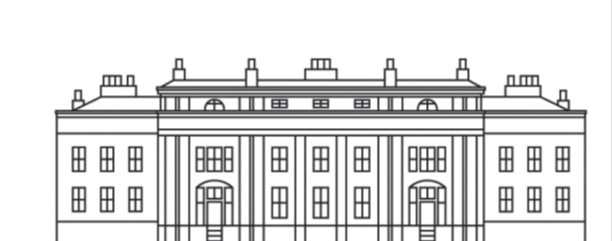 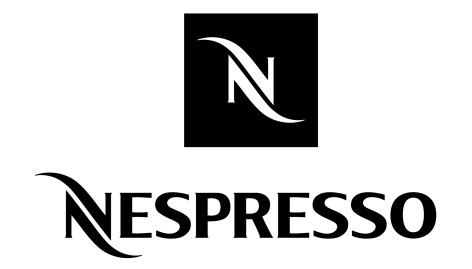 